   ЦЕНТЪР ЗА ПОДКРЕПА ЗА ЛИЧНОСТНО РАЗВИТИЕ – ОДК ПЕРНИК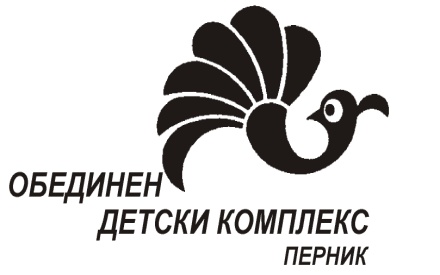 О Б Щ И Н А   П Е Р Н И КЦПЛР - ОДК  ПЕРНИКул. „Физкултурна” № 12 ;    тел. 0882117070ОБЯВЯВАТОНЛАЙН  К О Н К У Р С„ТАЛАНТИТЕ НА ПЕРНИК - 21”    Цел на конкурса:Осигуряване на  възможности за изява на деца и ученици от Пернишка област с цел откриване, насочване и развиване на творческите им заложби в специализирани форми, студия и клубове и подпомагане на тяхното развитие.Осъществяване на културен обмен, създаване на условия за установяване на контакти и сътрудничество между децата от различните училища и школи в областта, приобщаване към културните ценности на танцовото, театралното и музикалното изкуство.Издирване и популяризиране на млади таланти от община Перник и предоставяне на възможности за творческа изява, взаимодействие и обмяна на опит между различните състави, клубове, индивидуални изпълнители и школи.Обогатяване и разнообразяване репертоара на изпълнителите и концертния им живот.КАТЕГОРИИ:І. Музикално изкуство:1. Детска, забавна и популярна музика:индивидуални изпълнители;вокални групи;дуети и триа.*Участниците представят две изпълнения – едното задължително на български език, а второто – по избор, с обща продължителност до 8 минути.2. Народна музика / традиционен и/или обработен фолклор/:индивидуални изпълнители;вокални групи;камерни групи/дуети и триа;народни хорове – над 19 участника.*Участниците представят две изпълнения по избор – с обща продължителност до 6 минути.КРИТЕРИИ ЗА ОЦЕНКА:- Подбор на песен;          - Интонация; - Сценично поведение.II.   Танцово изкуство:Класически балет;Модерен балет, джаз балет;Народни танци;Спортни танциБрейк, хип – хоп, K-Pор;Мажоретни състави;Характерни танци.Всички изпълнители представят два танца в стил по избор с обща продължителност до 10 мин., а за изпълнителите на народни танци, единият танц задължително да е от Граовския регион. КРИТЕРИИ ЗА ОЦЕНКА:Музикалност;Артистичност;Техника;Костюм.УСЛОВИЯ ЗА ПРОВЕЖДАНЕ НА КОНКУРСА:Участниците сами осигуряват видеоклипове, направени специално за ОНЛАЙН конкурса „Талантите на Перник“, които да бъдат качени в You Tube. Линковете с изпълненията да бъдат подадени в заявката за участие. По възможност видеозаписите да са с добро качество. В заявката за участие ще се попълва задължително и съгласие за участие в инициативата, организирана от ЦПЛР-ОДК Перник, за обработване на лични данни на дете.  Заявката се подава подписана от родител или настойник на участниците до 18 годишна възраст или от участниците, навършили 18 години. Така подготвеното заявление се сканира, снима и т.н. и се изпраща на email     odkpernik@abv.bg с тема: Заявка за талантите.ВЪЗРАСТОВИ ГРУПИ:І група	-	до 8 год.ІІ група	-	от 9 до 12 год.	ІІІ група	-	от 13 до 15 год.ІV група 	- 	над 15 год.* Резултатите от конкурса ще бъдат обявени и публикувани на Фейсбук страницата на ЦПЛР-ОДК детски комплекс Перник, чрез рубриката „Виртуална панорама“ до 15. 05. 2021 г. Одобрени от комисията участници ще се представят в общоградския  концерт, който ще се състои на 24.05.2021 г., за което ще бъдете информирани допълнително.Наградите ще се получават от представители на организацията, от чието име се кандидатства или лично от участника срещу подпис, по покана от организатор дейности на ЦПЛР-ОДК Перник. Организатор дейности ще се свърже с всеки един от наградените участници за уточняване на начина за получаването им.НАГРАДЕН ФОНД:Компетентно жури от независими музикални, театрални, танцови специалисти и педагози  ще оцени  и присъди грамоти и награди на най-добре представилите  се участници във всяка една от категориите, в съответните възрастови групи в конкурса.ЗАПИСВАНЕ ЗА УЧАСТИЕ:Краен срок за подаване на заявки до 30 април 2021г. по електронен път на e-mail: odkpernik@abv.bg. Подадени заявки след тази дата няма да се приемат.ЦЕНТЪР ЗА ПОДКРЕПА ЗА ЛИЧНОСТНО РАЗВИТИЕ – ОДК ПЕРНИКЗ А Я В К АЗА УЧАСТИЕ В ОНЛАЙН КОНКУРС„ ТАЛАНТИТЕ НА ПЕРНИК “С настоящата заявка, долуподписаният родител/ли, давам/е своето съгласие личните данни на детето ми да бъдат обработвани за целите на конкурса „Талантите на Перник - 21”. Задължително представете поименен списък на участниците с  две  имена и години и подпис на родител, тел. за връзка и e-mail  в следната таблица:ВНИМАНИЕ: Един формуляр се отнася за участието на един изпълнител или една формация.Категория – „Музикално изкуство”Категория – „Танцово изкуство”Формация Индивидуално участие:/отбелязвасе с Х/Име на родителПодпис на родителТелефон за връзка и е-mailУчастник:Индивидуално участие: /участник, който се явява самостоятелно без принадлежност към формация -име/………………………………………………………………..……………………….………....………………………………Формация /име/:……………………………………...……………………………………../Училище, школа, читалище и др. институции/Имена на участниците във формацията:1…………………………………….2……………………………………3……………………………………4……………………………………5……………………………………6……………………………………7……………………………………8……………………………………9……………………………………10………………………………….11………………………………….12………………………………….13………………………………….14…………………………………/Таблицата дава възможност за разширение/Име на родителПодпис на родителТелефон за връзка и е-mailФормация /име/:……………………………………...……………………………………../Училище, школа, читалище и др. институции/Имена на участниците във формацията:1…………………………………….2……………………………………3……………………………………4……………………………………5……………………………………6……………………………………7……………………………………8……………………………………9……………………………………10………………………………….11………………………………….12………………………………….13………………………………….14…………………………………/Таблицата дава възможност за разширение/Формация /име/:……………………………………...……………………………………../Училище, школа, читалище и др. институции/Имена на участниците във формацията:1…………………………………….2……………………………………3……………………………………4……………………………………5……………………………………6……………………………………7……………………………………8……………………………………9……………………………………10………………………………….11………………………………….12………………………………….13………………………………….14…………………………………/Таблицата дава възможност за разширение/1…………………………2…………………………3…………………………4…………………………5…………………………6…………………………7………………………….8………………………….9…………………………..10…………………………11…………………………12…………………………13……………………………14……………………………1.……………………2……………………3……………………4……………………5……………………6……………………7……………………8……………………9……………………10……………………11……………………12……........................13................................14...................................№Име на произведениетоВъзр.групаБрой изпълнителиЛинк вYou TubeРъководителВреметраене№Име на танцаВъзр.групаБрой изпълнителиЛинк вYou TubeРъководителВреметраене